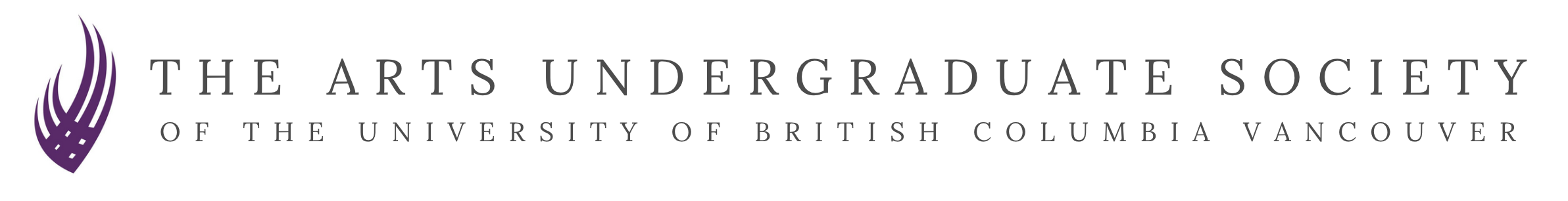 Arts Undergraduate Society Student Council AgendaDate and Time: August 11th, 8 PMLocation: Zoom; meeting ID: 864 2423 5159Call to orderThe meeting was called to order at: 8:08pm PTSpeaker’s Business & Land Acknowledgement 
Adoption of the agenda“BE IT RESOLVED THAT the agenda be adopted as presented.”Moved: Mathew		Seconded: Peter-motion in order.Minutes of the Previous Meeting:“BE IT RESOLVED THAT the Minutes of the meeting held on July 14th be accepted.”Moved:  Joshua    		Seconded: Mathew-motion in order.Membership: Introductions, New Members, Declaration of Vacancies
President - NealieVP Academic - AadhyaVP Admin - PeterVP Engagement (proxy) - ViolaVP External - NibrasVP Finance - NoahVP Internal - AxelVP Student Life - ChelseaSpeaker - GahanChief AMS Rep - LawrenceAMS Rep - JoshuaAMS Rep - CarterAMS Rep - MathewAMS Rep - SherlyArts Senator - JustinArt History Rep - MeganCNERS Rep - JonathanCognitive Systems Rep - ChristenGeog Rep - TashaGRSJ Rep - GabrielleHistory Rep - MaximillianMedia Studies Rep - NaomiSALSA Rep - SarrahVASA Rep - PaigeArts Student Centre Chair - YashExternal Philanthropy Coordinator - GhazalAMS designer - Michael KingsmillEquity and Inclusion Officer - ChelseaClerk - GracePresentation (max. 10 minutes each)External Portfolio: Philanthropy Nomination Form and voting system		Presenters: Nibras and GhazalGoals: involve wider Arts students community (AUS or non-AUS)Steps:1. Submit Philanthropy submissions form nominating an organization/initiative, send 2-4 weeks in advanceDeadline: 2nd/4rd Friday of each month2. Phil. Coordinator will send a confirmation of request3. Process requests and research on nominated NGO4. Council votes5. $500 donation will be madeParticipate: inform team (set aside time to discuss) and post on your socialsAirtable link to AUS Philanthropy submission in AUS FB groupPhilanthropy Coordinator will compile all info about NGOsAUS Council reads about NGOs and votes for best NGO during council meeting (using Slido)	Motion to extend by 5 minutes.	Moved: Mathew 		Seconded: Nealie	-motion is in order.	Questions:	Q: Reasoning for using council as final decider in voting?	A: Since donation is from the AUS budget, the AUS council decides.Q: Are clubs allowed to apply for grants?		-what about clubs who have connections with the NGO?	A: Grants only for NGOs/initiatives.	Motion to extend discussion by 5 minutes. 	Moved: Matthew		Seconded: Peter	Questions (continued):	Q: Is it a $500 donation per month for all months of the year (from budget)?	A: Yes.Q: When presented to the council, who will be presenting about the NGO, the nominator, or external? 	A: VP External.Arts Student Centre Building Use Agreement		Presenter: Yash	-annual plan highlighted in agreement		-Planning Committee consisting of 3 AUS councillors, 1 Representative from UBC VP Admin’s office, 1 Representative from Arts Dean’s Office, 1 Representative from UBC VP FinanceQuestionsQ: AUS Building Use Agreement: will the fees mentioned in Section 5 result in a change in Arts student fees, and if so how much? 
A: No, not as of currently. A separate ASC fee has also been listed for some time.Q: Regarding the planning committee: 3 reps from UBC and 3 reps from AUS, and 'At least two of the AUS representatives must be undergraduate students of the Faculty.' Requesting clarification.-What would an annual plan be like (in terms of specifics)?A: AUS does not cover graduate students. Annual plan is formulated by the planning committee, who submits to the Arts Dean’s Office for the subsequent year’s plans to understand how the building is going to be used.	-not prescriptive controlled advice, a “living document.”Q: On section 19 and 21—“Should the AUS continue to use the Building after the Termination Date… such use shall be a) on a month to month basis terminable by three month’s written notice from UBC to the AUS”—Are we able to make amendments to the contract? (suggestion: small edit from 3 months to 4 months)	-If UBC wants to vacate the building, maybe we would need a longer time to vacate?A: If it happens, then there may be an extension in place. There may be a bit of reluctancy from the university to change the clause.Q: On section 18—“In the event that prior to the Termination Date UBC determines that it is necessary to remove the Building to better utilize the land upon which the Building is located then UBC may terminate this Agreement upon six months written notice and require vacant possession of the Building”—but building is being constructed right now?A: When the agreement was written, it is usually signed prior to construction. Right now since the building is in construction, the section could be deleted. Motion to extend by 5 minutes.Moved: Mathew 		Seconded: Jonathan-motion is in order.Questions (continued):Q: Schedule A only refers to the building structure itself. So it doesn't govern the green area surrounding it?A: The agreement does not cover greenspace around the building.Q: 14 (B) in the agreement, which is discussing management: Vague in subject, doesn't specify who? Is it going to still be VP being in charge, or will the planning committee be involved in that to some extent (Given they also meet 3 other times per year)?A: The AUS building use agreement doesn’t specify who in the AUS is in-charge for preparing and handling the forms for ASC space rentals as that is something that’s governed internally by the AUS governance committee. Section 14 is merely to clarify that should there be any damages or additional cleaning required due to the AUS’ use of the building (or a third party that the AUS rents the space to), it is the AUS that’ll be financially responsible for said cleaning/repairs. Additionally, there would have to be an agreement between the AUS and any third party that would state that we would transfer any costs to the renters should they arise from their use of the building space.Motion: "BE IT RESOLVED THAT AUS Council supports the ASC building use agreement as presented and requests that AMS Council sign it on the AUS' behalf."Moved: Jonathan			Seconded: Tasha-motion passes.Committee AppointmentsExecutive Reports (max. 5 minutes each)President-working on Imagine DayAcademic-meeting on August 17th - raise concerns about ProctorioAdministration-preparing for clubs event-preparing event on amplifying black voices (September)-revamp MASS for JanuaryEngagement-working on several projects, including rebuilding entire website		-going through consultation process-finalizing platform (likely Wordpress)-feedback form will be sent out to AUS about building new websites-focusing on KickstART		-ordered merchandise for KickstART (will provide updates on distribution)-creates graphics and hiring plans about August hiringExternal-planning for KickstART and other workshopsFinance Q: How will the budget be impacted by the dip in membership fee (enrollment about ~14,000)?A: Still projecting to run to a ~$20,000 surplus in budget, should be fine.Q: What will be the process of re-reviewing budget changes of the AUS finance committee in response to more solid info on enrollment numbers, since it is a practice currently being done by the AMS Finance committee?A: Unsure yet because there are no solid numbers yet (until late September/early October). About procedural details, will talk to the Finance committee.Q: Projecting surplus of ~$19,000 budget. But would be in a deficit of about ~$23,000 if there are ~2000 less enrolled this year?A: That’s an updated number on the document. AUS will get the actual number in late September/early October.Internal -AUS Newsletter-preparing next AUS hiring (in September)-Equity and Inclusion Workshop: unfortunately couldn’t do it this timeQ: What are the steps being considered for increasing outreach of the newsletter to students, particularly first years at the start of the term?A: Internal will work with social media. For now too early to tell specific logistics, will be discussed in portfolio and executive meetings.Student Life-KickstART and finalizing events-redoing application for Buchanan pillar painting campaign		-renamed projectQ: How will reaching out to students about kickstart be working (w/ Imagine Day in mind)?A: Will be promoting the project through social media. KickstART marketing will start on August 19thChief AMS Representative-AMS Meeting: funding surplus allocated to AMS, new software platform for clubs called Campusbase (available at the end of August)		-everyone will be available to sign up for an account using their CWL account`Motion: Be it resolved that the AUS Council accepts all reports other than those already acceptedMOVED: Mathew			SECONDED: Noah-motion is in order.Senate Report -meeting with UBC Senate on July 22nd: Faculty Senator who has spoken about student senators “wasting senates’ time”  has apologized.-Recommended to create School of Creative Writing; creative writing will be a school instead of a department	-questions about independent AMS constituency?-transcript notation: Covid-19 happened, halfway transferred -UBC is switching away from SSC into program called Workdate	-coming 2023-course codes will have underscore and have campus identifier (either V for Vancouver or O for Okanagan)-remote invigilation practices compiled on document	-UBC would make recommendationsDepartmental Club and Year Representative Reports (max. 2 mins)
Art History (Megan)-emerge (online) event with VASA-end of year symposium rescheduling to October/November, also onlineHistory (Maximillian)-scheduling meetings online-working with department to move events onlineMedia Studies (Naomi)-Zoom icebreaker with newcomersVASA (Paige)-rough outline with emerge event-confirming eventsCommittee Reports (max. 5 minutes each) Old BusinessFinancial Committee - Student-at-Large AppointmentQ: since there will not be a council until September, but since the AUS by-election will happen in September, this committee does not need a student-at-large?-appointment tabled until next meetingNew Business (max. 10 minutes each)Supporting DocumentsNext Meeting: September 2020
AdjournmentThere being no further business, the meeting was adjourned at: 9:44pm PT